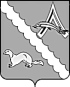 АДМИНИСТРАЦИЯ АЛЕКСАНДРОВСКОГО РАЙОНАТОМСКОЙ ОБЛАСТИПОСТАНОВЛЕНИЕО внесении изменений в постановление Администрации Александровского района Томской области от 26.10.2017 № 1379 Руководствуясь статьей 179 Бюджетного кодекса Российской Федерации, Порядком разработки, реализации и оценки эффективности муниципальных программ муниципального образования «Александровский район», утвержденным постановлением Администрации Александровского района Томской области от 02.09.2014 № 1143,ПОСТАНОВЛЯЮ:1.Внести в постановление Администрации Александровского района Томской области от 26.10.2017 № 1379 «Об утверждении муниципальной программы «Формирование современной городской среды на территории Александровского района на 2018-2024 годы», следующие изменения:1)пункт 3.15 Программы изложить в редакции:«3.1.5. Общий объем средств, направляемых на реализацию муниципальной подпрограммы, составляет 30959,86651 тыс. рублей, из них: 3645,64875 тыс. рублей за счет средств бюджета района,  25514,79062 тыс. рублей за счет средств федерального бюджета, 1799,42714 тыс. рублей – за счет средств областного бюджета.».4)приложение 7 к Программе изложить в редакции согласно приложению к настоящему постановлению.2.Настоящее постановление разместить на официальных стендах в специально отведенных местах, установленных решением Думы Александровского района Томской области, разместить на официальном сайте органов местного самоуправления Александровского района Томской области (http://www.alsadm.ru).3.Настоящее постановление вступает в силу на следующий день после его  официального обнародования.4. Контроль за исполнением настоящего постановления возложить на заместителя Главы района по экономике и финансам – начальника Финансового отдела.Глава Александровского  района                                                                      В.П. МумберЛутфулина Е.Л.2-48-86Рассылка: финансовый отделПриложение  к постановлению Администрации Александровского района Томской области от 06.06.2022 № 703Приложение 7 кМуниципальной программе«Формирование комфортной городской среды в Александровском районе на 2018-2024 годы»Ресурсное обеспечение и перечень мероприятий муниципальной программы «Формирование комфортной городской среды в Александровском районе на 2018-2024 годы»06.06.2022№ 703     с. Александровскоес. Александровское№№ п/пНаименование мероприятияИсполнитель, главные распорядителиИсточники финансированияОбъем финансирования, в том числе по годам, тыс. руб.Объем финансирования, в том числе по годам, тыс. руб.Объем финансирования, в том числе по годам, тыс. руб.Объем финансирования, в том числе по годам, тыс. руб.Объем финансирования, в том числе по годам, тыс. руб.Объем финансирования, в том числе по годам, тыс. руб.Объем финансирования, в том числе по годам, тыс. руб.Объем финансирования, в том числе по годам, тыс. руб.№№ п/пНаименование мероприятияИсполнитель, главные распорядителиИсточники финансированияВсего20182019202020212022202320241Благоустройство дворовых территорийАдминистрация Александровского сельского поселенияВсего: в т.ч.638,177638,177------1Благоустройство дворовых территорийАдминистрация Александровского сельского поселенияФедеральный бюджет527,038527,038------1Благоустройство дворовых территорийАдминистрация Александровского сельского поселенияОбластной бюджет107,948107,948------1Благоустройство дворовых территорийАдминистрация Александровского сельского поселенияБюджет района3,1913,191-------1Благоустройство дворовых территорийАдминистрация Александровского сельского поселенияБюджет поселения-------2Благоустройство муниципальных территорий общего пользованияАдминистрация Александровского сельского поселенияВсего: в т.ч.30321,689516397,004054,4873197,19114120,011512373,0--2Благоустройство муниципальных территорий общего пользованияАдминистрация Александровского сельского поселенияФедеральный бюджет24987,752625282,9623913,188503052,7752712738,82685---2Благоустройство муниципальных территорий общего пользованияАдминистрация Александровского сельского поселенияОбластной бюджет 1691,479141082,053121,0260794,41573393,98434---2Благоустройство муниципальных территорий общего пользованияАдминистрация Александровского сельского поселенияБюджет района3642,4577531,98520,2724350,00987,200322373,02Благоустройство муниципальных территорий общего пользованияАдминистрация Александровского сельского поселенияБюджет поселения--------Итого30959,866517035,1774054,4873197,19114120,011512373,0--